REQUERIMENTO N.º 1686/2018EMENTA: Informações sobre poda de árvore na rua Francisco Glicério, Centro.Senhor Presidente,Senhores Vereadores:	O vereador FRANKLIN, no uso de suas atribuições legais, requer nos termos regimentais, após aprovação em Plenário, que seja encaminhado ao Exmo. Senhor Prefeito Municipal, os seguintes pedidos de informações: A Municipalidade tem conhecimento de que a árvore localizada na rua Francisco Glicério, 40, Centro, está prejudicando a fiação elétrica e necessita ser podada?Se sim, há previsão para realizar o serviço? Informar a data.Se não, há possibilidade de realizar vistoria no local e incluir a poda da árvore no cronograma de serviços da Municipalidade? Justificativa: Moradores desta localidade procuraram este vereador para solicitar providências quanto ao assunto.(foto em anexo)Valinhos, 06 de setembro de 2018.Franklin Duarte de LimaVereador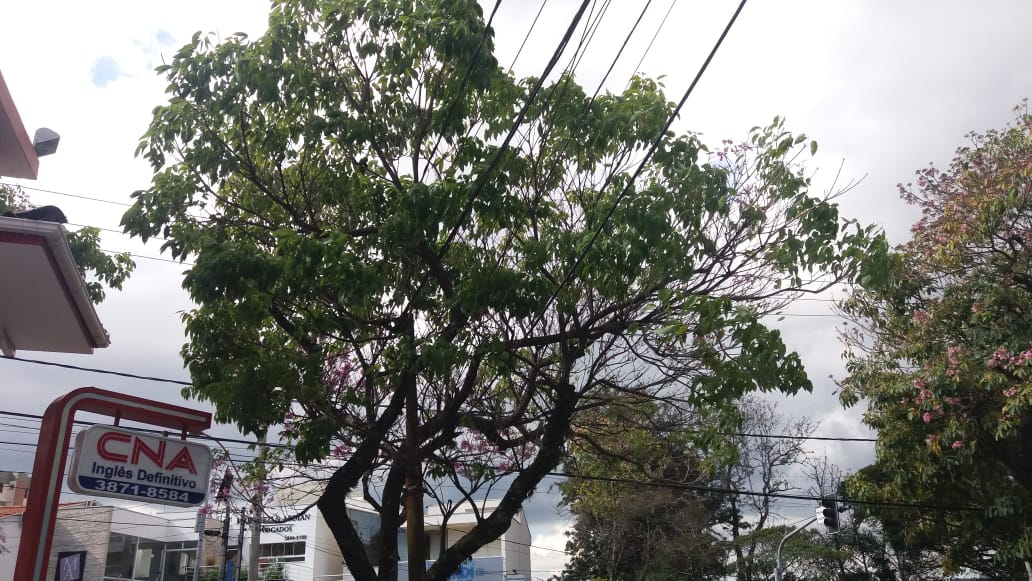 